PROGRAM 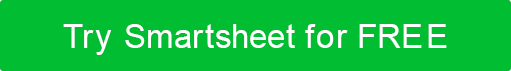 MANAGEMENTPLAN EXAMPLE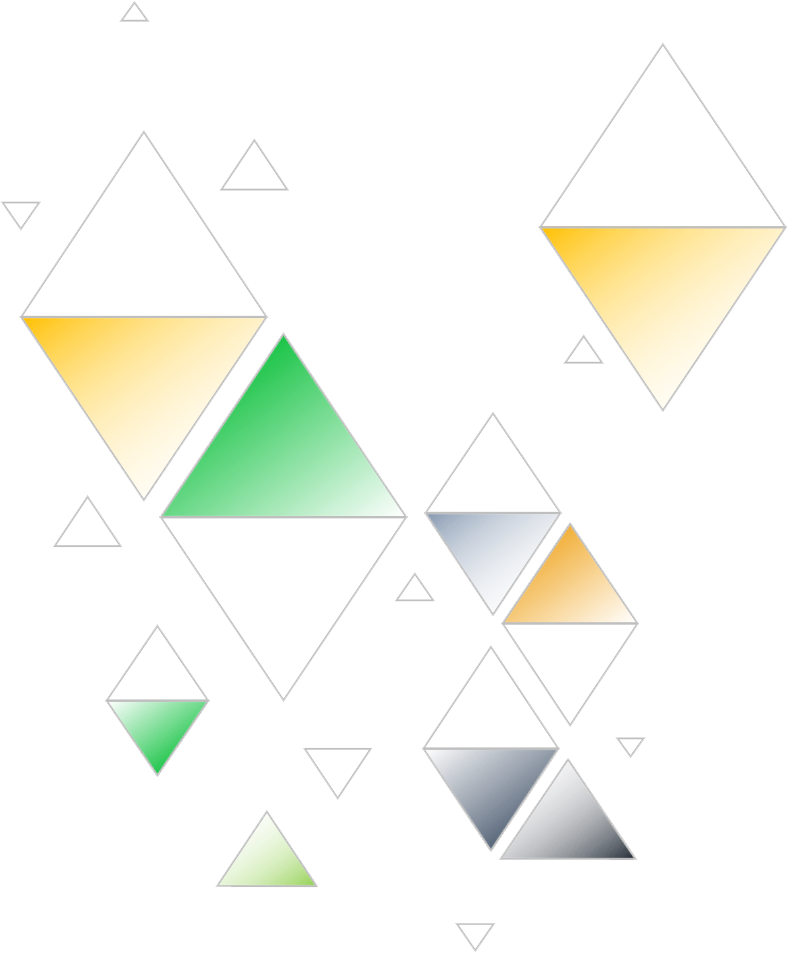 PROGRAM MANAGEMENT PLANProgram NameCompany NameTABLE OF CONTENTSPROGRAM DEFINITION	3Program Description	3Program Overview	3Program Vision	3Business Need	4Program Outcome and Deliverables	4Program Scope	4Program Timeline	4Program Components	5Program Dependencies	6Program Constraints	6Program Success Criteria	6PROGRAM MANAGEMENT PLANS	7Benefits and Benefits Realization Management	7Roadmap and Schedule Management	7Budget and Cost Management	7Change Management	7Stakeholder Management	8Communication Management	8Risk Management	8PROGRAM GOVERNANCE	9Governance Committee(s)	9Governing/Decision-Making	9VERSION HISTORY	10PROGRAM DEFINITIONProgram DescriptionProgram OverviewProgram VisionBusiness NeedProgram Outcome and DeliverablesProgram ScopeProgram TimelineProgram ComponentsProgram DependenciesProgram ConstraintsProgram Success CriteriaPROGRAM MANAGEMENT PLANSBenefits and Benefits Realization ManagementRoadmap and Schedule ManagementBudget and Cost ManagementChange ManagementStakeholder ManagementCommunication ManagementRisk ManagementPROGRAM GOVERNANCEGovernance Committee(s)Governing/Decision-MakingVERSION HISTORYCREATED BYREVIEWED AND MODIFIED BYAPPROVED BYPROGRAM NAMEPROGRAM SPONSORPROGRAM MANAGEREST. START DATEEST. END DATE00/00/000000/00/0000Provide a basic description of the program. FYI: The program charter will also include this program description, so be sure to link the program management plan document to the program charter document.Provide a slightly more detailed description of the overall program and its goals. FYI: The program charter will also include this program overview.Provide information regarding the overall vision and ultimate goals of the program. FYI: The program charter will also include this program vision.Explain why the organization needs this program to help meet its overall goals. FYI: The program charter will also include this business need section.Describe the tangible outcomes and deliverables that a successful program will generate. FYI: The program charter will also include this program outcome and deliverables section.Provide the details and parameters of the program scope, including both what is in scope and what is out of scope.Provide the details and a Gantt chart regarding major project deliverables and dependencies.COMPONENT NAMEPERSON / DEPARTMENT RESPONSIBLECOMPONENT DETAILSMAIN DELIVERABLESTATUS  Proposed, Approved to Begin, In Progress, CompleteSTARTDATEENDDATE00/00/0000/00/00Describe the dependencies between the components of the program as well as any external dependencies that could affect the program.Describe the constraints that could affect the program. Constraints would include limits on financial and human resources.Provide specifics regarding metrics and other methods that your organization’s leaders can use to assess the program's success.Describe the process your team will implement to manage benefits.Describe the process your team will implement to create and update the program roadmap and schedule. Describe how the team will manage the budget and costs of the program.Describe the process your team will implement to review, approve, and manage proposed changes to the program.Describe how the team will communicate and engage with and manage important stakeholders of the program.Describe how the team will communicate effectively with all its stakeholders.Describe the process your team will implement to assess, monitor, and mitigate risks to the program.Describe the groups that will help govern the program. Be sure to include the members, roles, and structure of the steering committee.Describe how the steering committee will make decisions about the program.  Be sure to include the committee’s methods for assessing priorities as well as its guidelines for making decisions.VERSIONAPPROVED BYREVISION DATEDESCRIPTION OF CHANGEAUTHOR1.0John Smith02/22/20XXSteering committee adjustmentMarion JonesDISCLAIMERAny articles, templates, or information provided by Smartsheet on the website are for reference only. While we strive to keep the information up to date and correct, we make no representations or warranties of any kind, express or implied, about the completeness, accuracy, reliability, suitability, or availability with respect to the website or the information, articles, templates, or related graphics contained on the website. Any reliance you place on such information is therefore strictly at your own risk.